Avis d'appel public à la concurrence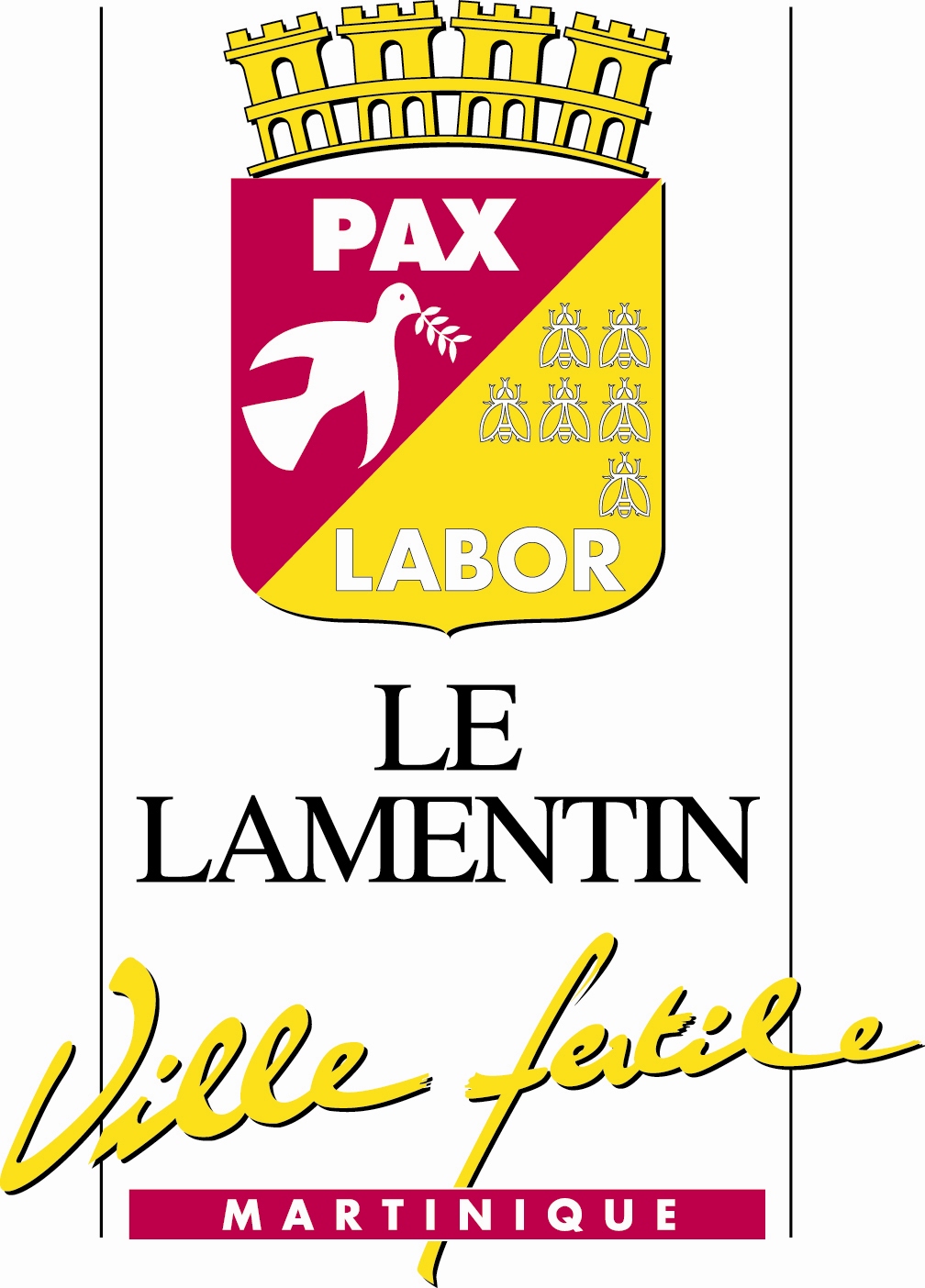 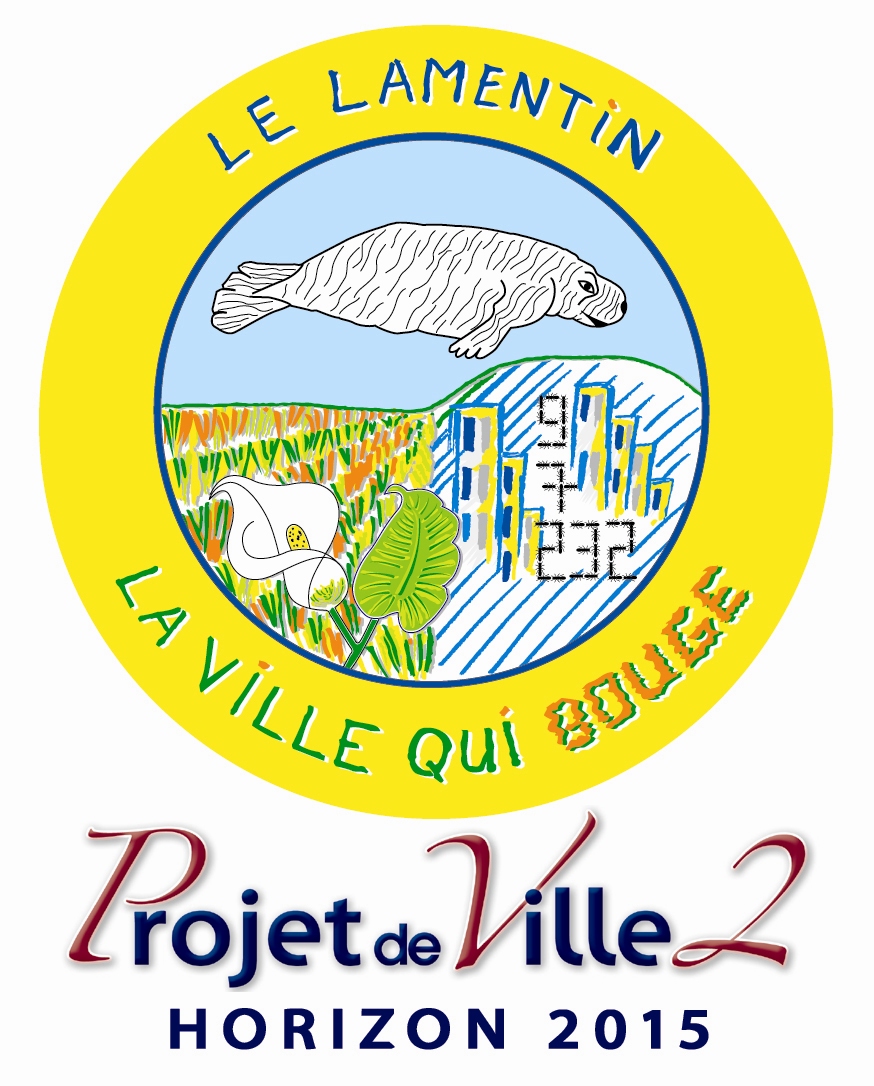 Rectificatif
Département(s) de publication : 972
- Nom et adresse officiels de l'organisme acheteur : Ville du Lamentin.
 Correspondant : le maire, place Antonio MACEO 97232 Le Lamentin Martiniquetél. : 05-96-30-07-52 télécopieur : 05-96-51-81-75courriel : grenard@mairie-lelamentin.fr adresse internet : http://www.mairie-lelamentin.fr.
Adresse internet du profil d'acheteur : http://www.e-marchespublics.com.Objet du marché : Acquisition d’engin de chantier
Lieu d'exécution : Cimetière Communal

Type de procédure : procédure adaptée.Références de l'avis initial : 
Informations rectificatives :Dans la rubrique  "date limite de réception des offres" :
Au lieu de : "26 septembre 2019, à 12 heures", lire : "09 octobre 2019, à 12 heures".	Le Lamentin, le 24 septembre 2019	Le Pouvoir Adjudicateurmis en ligne sur le site : France-Antilles du 10/09/2019, Annonce F2057662